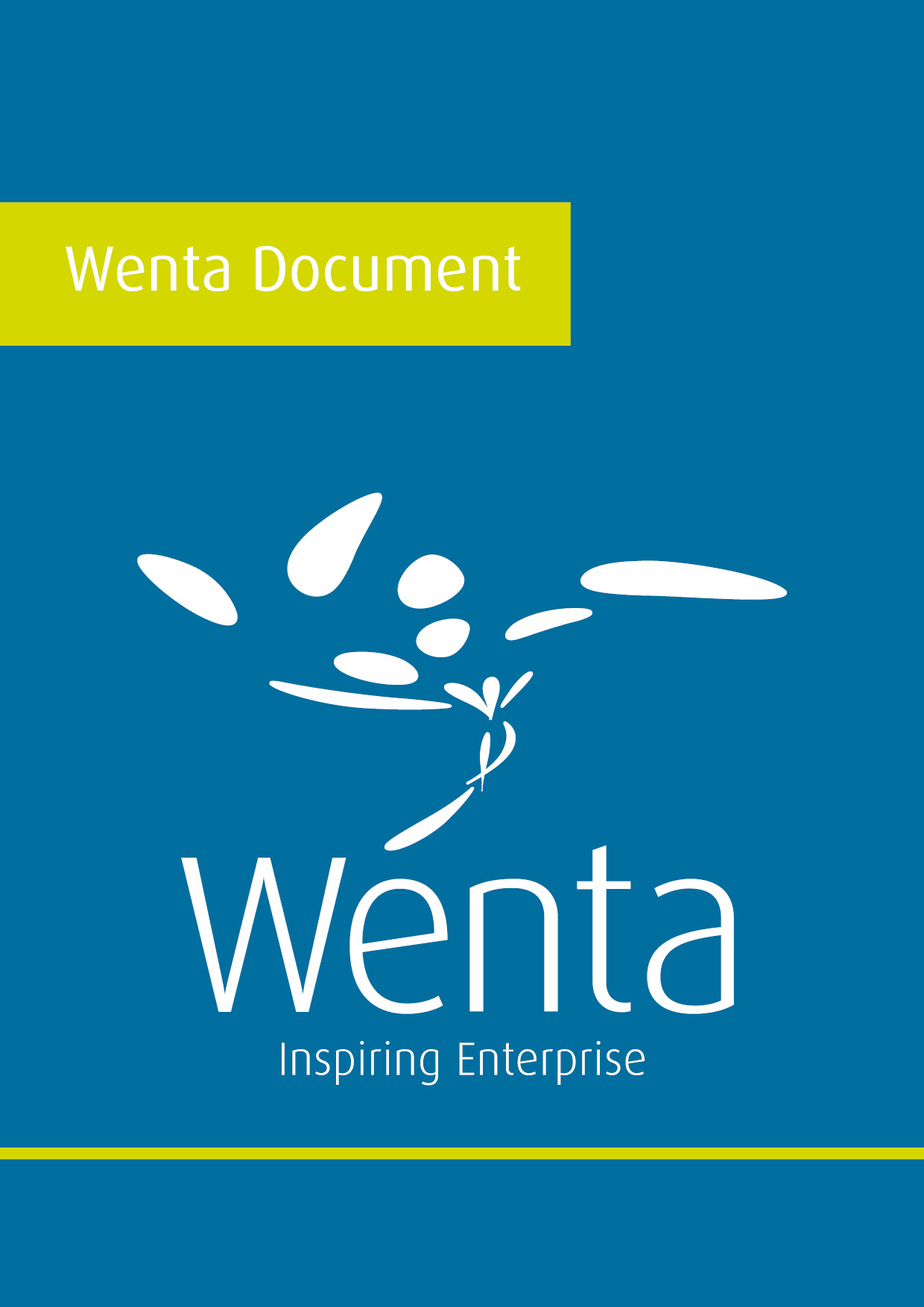 Sole trader, partnership and Limited Company – 
The Benefits and DrawbacksEvery business must have a legal structure. We’ve set out a few of the benefits and drawbacks of some of the most common legal structures to help you consider which might be most appropriate for you. Legal structureBenefitsDrawbacksSole traderComplete control Simple to set up and account forGreater privacyYou take all rewardsPerceptions of unincorporated businesses Credit rating/raising finance Personal tax positionPartnership(s)Greater level of expertise Shared risks, responsibilities and workloadSimple to set up Greater privacyDisputes of power Share of rewards Personal liability of all partners Perceptions of unincorporated businesses Credit rating/raising financePersonal tax positionLimited companyLimited personal liabilityPrestigious, trusted status, professional appearance, positive imageEasier to sell the business - often seen as higher in value Can be easier to raise financeStatutory requirements Information in the public domainLikely to be more complex business (regulatory requirements), which will make the business more expensive and to run